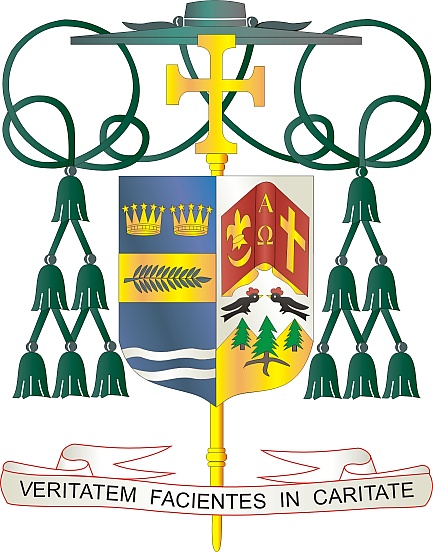 9995 North Military Trail • (561) 775-9595    Fax (561) 775-70352 de agosto de 2024Queridos Hermanos y Hermanas en Cristo:El próximo fin de semana, 10 y 11 de agosto, nuestra diócesis recolectará fondos para apoyar a la Iglesia en América Latina/Caribe y al Fondo de Solidaridad para la Iglesia en África. Los fondos recaudados se dividirán entre estas dos iniciativas para servir mejor a los más necesitados.La Diócesis de Palm Beach está bendecida por la presencia de muchos fieles de América Latina y el Caribe en numerosas parroquias. Durante más de 50 años, hemos ayudado a ministerios, seminarios y programas de formación en toda Centroamérica y el Caribe, y contamos con numerosos sacerdotes de la zona.El Fondo de Solidaridad para la Iglesia en África ayuda a renovar la fe, fortalecer a las familias y apoyar programas de formación para el clero y los religiosos. Donar al Fondo de Solidaridad apoya a la Iglesia en África, que está creciendo rápidamente para que viva con alegría el amor misericordioso de Jesús a través de sus ministerios hacia las familias, los jóvenes y aquellos que viven en la periferia de la sociedad.Su generosidad, así como sus oraciones, marcan la diferencia en innumerables vidas.Con gratitud por su continua generosidad y con mis mejores deseos de oración, Yo soySinceramente suyo en Cristo,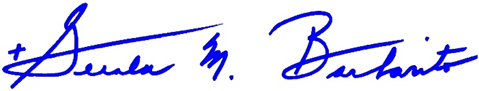 					Reverendísimo Gerald M. Barbarito					Obispo de Palm BeachNOTA PARA LOS PÁRROCOS: SE REQUIERE PUBLICAR ESTA CARTA EN EL BOLETÍN PARROQUIAL EN MEDIA PÁGINA O PAGINA COMPLETA EL FIN DE SEMANA DEL 3 Y 4 DE AGOSTO DE 2024.  LA COLECTA SE REALIZARÁ EL 10 Y 11 DE AGOSTO DE 2024.  PUEDEN LEER LA CARTA A LOS FELIGRESES, PUBLICARLA EN LAS REDES SOCIALES Y EN SU PAGINA WEB, ADEMÁS DE IMPRIMIRLA EN EL BOLETÍN.